Colegio santa María de Maipú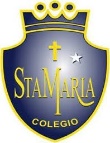 Departamento de artes, tecnología y música.Correo: juan.leuthner@colegiosantamariademaipu.clCanal de YouTube: Departamento de Artes SMM.   Nivel: 7° básico   Link de la clase: https://youtu.be/t0e7t8znedQGuía N°17 Ed. musical7° Básico.MÚSICA FOLKLÓRICA DE LA ZONA NORTE.Nombre_______________________________________ Curso: _______ Fecha: _______I Proyecto integrado técnico artístico.La pandemia ha generado espacio de aprendizaje distintos, que son una oportunidad para trabajar interdiciplinariamente, de eso se trata este proyecto técnico-artístico “Folklore en pandemia” que tienen por objetivo elaborar un proyecto integrado donde las diversas asignaturas que componen el área técnico-artístico, les permiten formarse como un estudiante integral.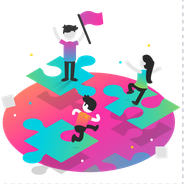 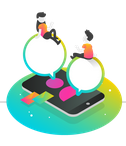 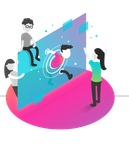 Pauta de evaluación Proyecto Educativo Técnico Artístico.
Alumnos que no participaron: ______________________________________________________________________________________________________________________________________________________________________________________________________________EL MARINERO(Cueca).Quisiera ser marineroTe la llevarís, te la llevarís, te la llevarásY navegar por los maresTe la llevarís, te la llevarís, te la llevarásY navegar por los maresY tener en cada puertoTe la llevarís, te la llevarís, te la llevarásUn amor que me depareTe la llevarís, te la llevarís, te la llevarásQuisiera ser marineroEl marinero sufre Los sinsaboresTe la llevarís, te la llevarís, te la llevarásPorque va dejando amoresTe la llevarís, te la llevarís, te la llevarásCaramba los sinsaboresDejando amores, ay síRubias morenasTe la llevarís, te la llevarís, te la llevarásCaramba miren qué penaYo sin su amor me mueroSoy marineroCURSO:   CURSO:   CURSO:   CURSO:   CURSO:   BAILE:BAILE:BAILE:BAILE:BAILE:Profesores: Profesor evaluador:Profesores: Profesor evaluador:Profesores: Profesor evaluador:Profesores: Profesor evaluador:Profesores: Profesor evaluador:Indicadores.Nunca (1 punto)A veces (2 puntos)Generalmente (3 puntos)Siempre (4 puntos)Participa activamente en la clase de Ed. Física.Interpreta correctamente las secuencias de pasos enseñados.Memoriza los movimientos según los esquemas rítmicos de la canción.Interpreta vocal o instrumentalmente la estructura de la canción.Interpreta correctamente el ritmo de la canción.Participa activamente en la clase de Música con un volumen adecuado.Exponen trabajo de curso con su reseña y pintura costumbristas.Participa activamente en las clases y presenta avances del trabajo, si es requerido.Puntaje total: 28 puntos.NnuncaNunca, o muy rara vez, se cumple el indicador.AA vecessolo pocas veces o de manera aislada se cumple el indicador.GgeneralmenteEn gran parte del desempeño se cumple el indicador.SSiempreEl indicador se cumple en la totalidad del desempeño de la o el estudiante o del grupo.